ФОНД «НАЦИОНАЛЬНЫЙ НЕГОСУДАРСТВЕННЫЙРЕГУЛЯТОР  БУХГАЛТЕРСКОГО  УЧЕТА«БУХГАЛТЕРСКИЙ МЕТОДОЛОГИЧЕСКИЙ ЦЕНТР»(ФОНД «НРБУ «БМЦ»)ПРОТОКОЛЗАСЕДАНИЯ №12 КОМИТЕТА ПО РЕКОМЕНДАЦИЯМ (КпР)ПРИСУТСТВОВАЛИ НА ЗАСЕДАНИИ НА ПРАВАХ ЧЛЕНОВ КпР:В состав Комитета по рекомендациям (КпР) Фонда «НРБУ «БМЦ» входят 23 члена, присутствуют на заседании – 15. Таким образом, кворум имеется.ПРИСУТСТВОВАЛИ НА ЗАСЕДАНИИ НА ПРАВАХ НАБЛЮДАТЕЛЕЙ:ПОВЕСТКА ЗАСЕДАНИЯРекомендация Р-Х/2020-КпР «Оценка имущества, выявленного в результате инвентаризации»РЕШЕНИЕ

Принять Рекомендацию "Оценка имущества, выявленного в результате инвентаризации" с присвоением ей номера Р-120/2020 – КпР в редакции, сформированной по итогам заседания (Приложение №1 к Настоящему протоколу).«ЗА» -12«Против» - 0«Воздержались» - 3Председательствующий		О.А. Сухарева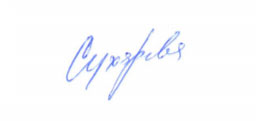 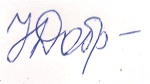 Секретарь                              	Н.Н.ДоброваДата проведения заседания24 сентября 2020 годаМесто проведения заседанияонлайнВремя проведения заседания15.00 – 18.00 мскФорма заседанияОчная (видеоконференция)Председательствующий на заседанииСухарева О.А.Секретарь заседанияДоброва Н.Н.Лицо, ответственное за подсчет голосовДоброва Н.Н.№ОРГАНИЗАЦИЯПРЕДСТАВИТЕЛЬФонд "НРБУ "БМЦ"Сухарева ОксанаПАО "Роснефть"Владиславов ГеоргиПАО "КАМАЗ"Гайфуллина АсияАО "НК «Нефтиса"Жарких НатальяПАО "Сургутнефтегаз"Заика ВячеславПАО "МегаФон"Калмыкова ЕленаАО "ОХК "УРАЛХИМ"Ким ЕленаПАО "КАМАЗ"Кузнецова ТатьянаАО "РСК "МИГ"Курганская НатальяАО "МХК "ЕвроХим"Михальченко СветланаООО "УК Полюс"Пучнина ИринаПАО "Газпром нефть"Савина МаринаООО "Транснефть Финанс"Титов ДмитрийООО "1С"Шевелев ИльяНИУ "Высшая школа экономики" (НИУ ВШЭ)Шишкова Татьяна№ОРГАНИЗАЦИЯПРЕДСТАВИТЕЛЬ1Фонд "НРБУ "БМЦ"Гладышева Юлия2Фонд "НРБУ "БМЦ"Рабинович Альмин3АО "Сбербанк Лизинг"Рахматулина Римма4ПАО "КАМАЗ"Сапрыкина Наталья5ПАО "КАМАЗ"Хафизова Рамзия6ООО "1С"Трефиленков Дмитрий7ПАО "МегаФон"Новикова Олеся8ПАО "Сургутнефтегаз"Окуловская Татьяна9ПАО "Сургутнефтегаз"Мисько Сергей10НИУ "Высшая школа экономики" (НИУ ВШЭ)Высотская Анна11ПАО "Сургутнефтегаз"Проскурников Юрий12АО "Воткинский завод"Москалева Анна